Муниципальное учреждение«Управление образования»ПРИКАЗ26.02.2015                                                                                   № 01 – 08 /117г. УхтаОб участии в городской викторине по местному самоуправлениюВо исполнение Постановления главы МОГО «Ухта» - председателя Совета МОГО «Ухта» № 07 от 11 февраля 2015 года,  рамках реализации мероприятий, посвященных 21 апреля - Дню местного самоуправления (Указ Президента РФ В. В. Путина от 10.06.2012 № 805 «О дне местного самоуправления»), с целью повышения правовой культуры избирателей, будущих избирателей, актуализации их интереса к местному самоуправлению и избирательному праву и процессуПРИКАЗЫВАЮ:1. МУ «Информационно – методический центр» г. Ухты (Скрипкина Е.Ю.):1.1. утвердить оргкомитет по проведению городской викторины по местному самоуправлению в составе методистов МУ «Информационно – методический центр»  г. Ухты Веремчук Е. Н., Киливник М.В.;1.2. провести городскую викторину среди учащихся  9-11 классов муниципальных общеобразовательных учреждений.2.Руководителям муниципальных общеобразовательных учреждений провести организационно – педагогическую работу по участию в викторине и до 20 марта 2015 года представить ответы на вопросы викторины на бумажном носителе в по адресу: ул. Бушуева, д.11, каб.№ 304, 307 (управление аппарата Совета МОГО «Ухта»),  в электронном виде - по адресу электронной почты: sovet_mogo@mail.ru c пометкой «Викторина по местному самоуправлению». 3. Контроль за исполнением данного приказа возложить на директора МУ «Информационно – методический центр» г. Ухты Скрипкину Е.Ю.Начальник				  	                Н.А. Безносикова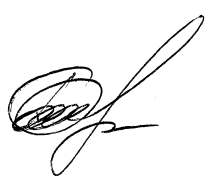 Веремчук Е. Н. 76-06-11